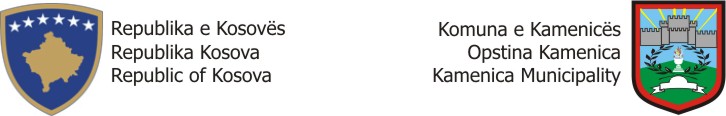 NJOFTIMI PËR ANULIMIN E DHËNIES SË KONTRATËSData e përgatitjes së njoftimit:  02.10.2020Ky njoftim është përgatitur në GJUHËT:NENI I: AUTORITETI KONTRAKTUESI.1) EMRI DHE ADRESA E AUTORITETIT KONTRAKTUES (AK)Kontrata përshinë prokurimin e përbashkëtKontrata shpërblehet nga Agjencia Qendrore e ProkurimitNENI II: LËNDA E KONTRATËSII.1) PËRSHKRIMINENI III: PROCEDURAIII.1) LLOJI I PROCEDURËS    E hapur     E kufizuar   E negociuar   Konkurruese me negociata    Kuotimi i çmimit Vlere minimaleIII.2) KRITERET E DHËNIESIII.3) ) INFORMACIONET ADMINISTRATIVESECTION IV: ANULIMI I DHËNIES SË KONTRATËSSECTION V: INFORMACIONET PLOTËSUESEV.1) ANKESATV.2) INFORMACIONET SHTESËNr i ProkurimitKM 65320023 147ShqipSerbishtAnglishtEmri zyrtar: Komuna e KamenicësEmri zyrtar: Komuna e KamenicësEmri zyrtar: Komuna e KamenicësEmri zyrtar: Komuna e KamenicësAdresa Postare: Rr.,,Skënderbeu”Adresa Postare: Rr.,,Skënderbeu”Adresa Postare: Rr.,,Skënderbeu”Adresa Postare: Rr.,,Skënderbeu”Qyteti: KamenicëQyteti: KamenicëQyteti: KamenicëQyteti: KamenicëPersoni kontaktues:  U.D.URIM THAÇIPersoni kontaktues:  U.D.URIM THAÇIPersoni kontaktues:  U.D.URIM THAÇIPersoni kontaktues:  U.D.URIM THAÇIEmail:prokurimi.kamenice@rks-gov.netEmail:prokurimi.kamenice@rks-gov.netEmail:prokurimi.kamenice@rks-gov.netEmail:prokurimi.kamenice@rks-gov.netAdresa e Internetit (nëse aplikohet):Adresa e Internetit (nëse aplikohet):Adresa e Internetit (nëse aplikohet):Adresa e Internetit (nëse aplikohet):PoJoPoJoII.1.1) Titulli i kontratës i dhënë nga autoriteti kontraktues:MBUSHJA E BOCAVE ME OKSIGJEN PËR NEVOJAT E QKMF-sëII.1.1) Titulli i kontratës i dhënë nga autoriteti kontraktues:MBUSHJA E BOCAVE ME OKSIGJEN PËR NEVOJAT E QKMF-sëII.1.1) Titulli i kontratës i dhënë nga autoriteti kontraktues:MBUSHJA E BOCAVE ME OKSIGJEN PËR NEVOJAT E QKMF-sëII.1.2)   Lloji i kontratës dhe lokacioni i punëve,  vendi i dorëzimit apo realizimit(Zgjidhni vetëm një kategori - punë, furnizime  apo shërbime – e cila korrespondon më së shumti me objektin specifik të kontratës suaj)II.1.2)   Lloji i kontratës dhe lokacioni i punëve,  vendi i dorëzimit apo realizimit(Zgjidhni vetëm një kategori - punë, furnizime  apo shërbime – e cila korrespondon më së shumti me objektin specifik të kontratës suaj)II.1.2)   Lloji i kontratës dhe lokacioni i punëve,  vendi i dorëzimit apo realizimit(Zgjidhni vetëm një kategori - punë, furnizime  apo shërbime – e cila korrespondon më së shumti me objektin specifik të kontratës suaj)   Punë        Furnizime    Shërbime Ekzekutim Plani dhe ekzekutimi Realizimi, në çfarëdo mënyre, të punës, përgjegjës me kërkesa Blerja Qira financiare (lizing) Qira Blerje me këste Një kombinim i këtyreVendi apo vendndodhja kryesore e  punëve______________________________________________Vendi kryesor i dorëzimitQKMF KamenicëVendi kryesor i realizimit______________________________________________II.1.3) Njoftimi përfshinë Krijimin e kontratës publike kornizë                   II.1.3) Njoftimi përfshinë Krijimin e kontratës publike kornizë                   II.1.3) Njoftimi përfshinë Krijimin e kontratës publike kornizë                   II.1.4) Përshkrimi i shkurtër i lëndës së kontratës.MBUSHJA E BOCAVE ME OKSIGJEN ËR NEVOJAT E QKMF-sëII.1.4) Përshkrimi i shkurtër i lëndës së kontratës.MBUSHJA E BOCAVE ME OKSIGJEN ËR NEVOJAT E QKMF-sëII.1.4) Përshkrimi i shkurtër i lëndës së kontratës.MBUSHJA E BOCAVE ME OKSIGJEN ËR NEVOJAT E QKMF-sëII.1.5) Klasifikimi i Fjalorit të Përgjithshëm të Prokurimit (FPP)24.11.11.70-7II.1.5) Klasifikimi i Fjalorit të Përgjithshëm të Prokurimit (FPP)24.11.11.70-7II.1.5) Klasifikimi i Fjalorit të Përgjithshëm të Prokurimit (FPP)24.11.11.70-7     Çmimi më i ulëtapo     Tenderi ekonomikisht më i favorshëmIII.3.1) Publikimet paraprake në lidhje me kontratën e njëjtëNjoftimi paraprak    ________________________________________Njoftimi për kontratë     28.09.2020Njoftimi i dhënies së kontratës  29.09.2020Publikimet e tjera (nëse aplikohen)  _____________________________IV.1) Data e vendimit mbi anulimin e njoftimit të dhënies së kontratës 02.10.2020IV.2) Numri i tenderëve të pranuar 3IV.3) Emri dhe adresa e operatorit ekonomik të cilit i ishte dhënë kontrata KPTSH,,AUTOGENI ADA GAS COMPANY’’ SHPK rr.Qarkore pn Gjilan 60000 Republika e KosovesIV.4) Arsyeja e anulimit të njoftimit të dhënies së kontratës:       Një urdhër i lëshuar nga Organi Shqyrtues i Prokurimit kërkon anulimin e njoftimit për dhënie të kontratës. Vendimi i Organit Shqyrtues të Prokurimit: Ri-vlerësim i aktivitetit të prokurimit. Anulim dhe Ri-tenderim i aktivitetit të prokurimit     Një  rekomandim i lëshuar nga Komisioni Rregullativ i Prokurimit Publik kërkon anulimin e njoftimit për dhënie te kontratës      Ne përputhje me nenin 108/A paragrafi 10.2 te LPP-se[Ne rast te urdhrit te OSHP-se]Çdo palë e interesuar mund të kërkojë nga Gjykata Themelore shqyrtimin e vendimit. Kërkesa duhet të dorëzohet brenda tridhjetë (30) ditëve nga data e publikimit të vendimit.[Ne rast te rekomandimit te KRPP-se dhe anulimit ne përputhje me nenin 108/A paragrafi 10.2 te LPP-se]Çdo palë e interesuar mund të parashtrojë ankesë pranë OSHP-së. Ankesa ne OSHP duhet të dorëzohet brenda dhjetë (10) ditëve pas vendimit të lëshuar nga autoriteti kontraktues në procedurën paraprake të zgjidhjes së mosmarrëveshjes në përputhje me nenin 108/A të këtij ligji.Shto informacione tjera:Për shkak të mungesës së informacionit nga A.K. se O.E. i propozuar për nënshkrim të kontratës nuk posedon Licencë për tregtimin e Oksigjenit për nevoja mjeksore AK vendos të anuloj këtë Njoftim për dhënie të kontratës.